Publicado en Miami, FL el 13/10/2017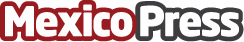 WorldWise PR Affiliates tienden una mano a las victimas del terremoto de MexicoWorldWise PR Affiliates, una red internacional de firmas líderes e independientes de relaciones públicas que abarca de Argentina a China, se siente orgullosa de anunciar sus esfuerzos por devolverle a una comunidad de la que ha recibido mucho, estableciendo un fondo con la Cruz Roja Americana, en beneficio de las víctimas del terremoto de MéxicoDatos de contacto:Sissy De MariaKreps De Maria PRNota de prensa publicada en: https://www.mexicopress.com.mx/worldwise-pr-affiliates-tienden-una-mano-a-las_1 Categorías: Nacional Finanzas Sociedad Solidaridad y cooperación Recursos humanos Ciudad de México http://www.mexicopress.com.mx